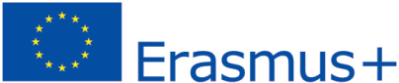 ______________________________________________________(VARDAS, PAVARDĖ)__________________________________________________________________________(pareigos)Alytaus profesinio rengimo centro direktoriui PRAŠYMASLydėti mokinius vykstančius į stažuotę pagal Erasmus+ programos mobilumo projektą „Profesionalai ugdomi praktikoje“
 (projekto pavadinimas)  Nr. 2021-1-LT01-KA122-VET-000017354 (projekto numeris)20 __ m. ______________________mėn. _____ d.AlytusPrašau leisti lydėti mokinius vykstančius į stažuotę į  ____________________________________                                                                                                                    (šalis, miestas)nuo .............................. iki ...................................  .
                                 (data)                                                (data)________________________		                       _____________________________                 (parašas)                                                                                         (Vardas, pavardė)